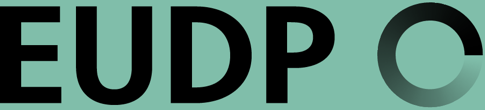 Årsrapport 2024EUDP-sekretariatet, Energistyrelsen
Niels Bohrs Vej 8D
6700 EsbjergProjekter som har projektstart efter 1. marts 2024, behøver ikke at indsende årsrapport. IEA-delegates/-alternates skal ligeledes heller ikke indsende årsrapport.Årsrapporten omhandler de seneste 12 måneder (1/6 sidste år - 31/5 i år).Årsrapporten skal indsendes på dansk til EUDP-sekretariatet senest 30. juni.Årsrapportens oplysninger skal indtastes og indsendes via onlineformular på ansøgningsportalen Denne skabelon er kun til kladdeanvendelse og til projekter omhandlende International deltagelse og samarbejde i IEA. ProjektidentifikationProjektgennemførselProjektets ressourceforbrugØvrige oplysningerSammenfatningProjektinformationProjekttitel: Journalnummer: Projekt formålKort sammenfatning af projektets formål (jf. ansøgningen): (maks. 3000 tegn inkl. mellemrum) Projekt formålKort sammenfatning af projektets formål (jf. ansøgningen): (maks. 3000 tegn inkl. mellemrum)  AktiviteterLav en kortfattet beskrivelse af de aktiviteter som er blevet udført i afrapporteringsperioden opdelt på arbejdspakker. (maks. 6000 tegn inkl. mellemrum) WP1:WP2:WP3:(indsæt selv flere) MilepæleMarkér status for milepæle i projektets Gantt-diagram og vedlæg det som bilag.(Grøn = opnået, rød = forsinket)Vedlæg dokumentation for eventuelle leverancer som bilag.Redegør kort for forsinkelser og ændringer, hvordan dette håndteres og hvorvidt forsinkelsen påvirker projektets formål og gennemførsel: 
(maks. 3000 tegn inkl. mellemrum)  ResultaterBeskriv kort hvilke resultater som er opnået i projektperioden i de forskellige arbejdspakker: (maks. 6000 tegn inkl. mellemrum)  Godkendte ændringerAngiv hvilke typer og antal ændringer projektet har fået godkendt siden seneste årsrapportering: Angiv antal ændringer af indholdet i arbejdspakkerne (aktiviteter, milepæle):  Angiv antal udsættelser af milepæle eller slutdato:  Angiv antal budgetændringer:  Angiv antal ændringer i projektorganisationen:  Angiv antal ændringer af projektleder:    Andet (beskriv): BudgetAngiv hvor stor en andel af totalbudgettet, som er forbrugt (forbrug fra projektets startdato til udgangen af pågældende afrapporteringsperiode – 31/05): TimerAngiv hvor stor en andel af det totale antal timer afsat i projektet, som er forbrugt (forbrug fra projektets startdato til udgangen af pågældende afrapporteringsperiode – 31/05):Vurderes det, at projektet kan gennemføres som planlagt inden for den resterende tid og det resterende budget? Ja (forklar): Nej: Budgettet overskrides.  Tidsplanen overskrides. Budgettet og tidsplanen overskrides.Hvis nej, forklar årsagen samt hvilke tiltag der er igangsat for at sikre projektets gennemførsel:Angiv øvrige relevante oplysninger som har relevans for projektets fremdriftF.eks. om samarbejdet med projektpartnere, ændringer i personalebesætning, projektorganisationen, ressourceallokering, konkurs, klagesager. (maks. 3000 tegn inkl. mellemrum) Lav en kort sammenfatning af projektforløbetLav en kort sammenfatning af projektforløbet på basis af oplysningerne fra foregående afsnit (projektgennemførsel, ressourceforbrug og øvrige oplysninger) (maks. 3000 tegn inkl. mellemrum):  